УПРАВЛЕНИЕ ОБРАЗОВАНИЯ КИНЕШЕМСКОГО МУНИЦИПАЛЬНОГО РАЙОНА П Р И К А Зот 31.03.2020                                                                                    № 92Об обеспечении комплекса профилактических и противоэпидемических мероприятий в муниципальных образовательных организациях Кинешемского муниципального района        В соответствии с постановлением Администрации Кинешемского муниципального района от 31.03.2020 № 111 «О внесении изменений в постановление Администрации Кинешемского муниципального района от 17.03.3030 № 87 «Об обеспечении комплекса профилактических и противоэпидемических мероприятий в муниципальных образовательных организациях Кинешемского муниципального района», постановлением Главного государственного санитарного врача по Ивановской области  от 28.03.2020 № 11 «Об отмене постановления № 10 от 23.03.2020 «О продлении карантинных мероприятий в школах Ивановской области» ПРИКАЗЫВАЮ:1. Руководителям образовательных организаций:1) рекомендовать предусмотреть проведение каникулярного периода  с 30.03.2020 по 07.04.2020 включительно;2) внести изменения в календарные учебные графики;3) с 8 апреля 2020 года  принять меры по реализации программ начального общего, основного общего и среднего общего образования, дополнительных общеобразовательных программ с использованием технологий, позволяющих обеспечить взаимодействие обучающегося и педагогических работников опосредованно (на расстоянии), в том числе с применением электронного обучения и дистанционных образовательных технологий;4) запретить до снятия режима повышенной опасности проведение досуговых, развлекательных, зрелищных, культурных, физкультурных, спортивных, выставочных, просветительских, рекламных и иных мероприятий с очным присутствием работников, обучающихся, родителей (законных представителей) обучающихся, граждан в муниципальных образовательных организациях, на площадках (детских, спортивных, игровых) муниципальных образовательных организаций.             5) организовать среди обучающихся и родительской общественности информационную кампанию:- о применении средств профилактики и необходимости своевременного обращения за квалифицированной медицинской помощью в случае появления симптомов респираторных заболеваний;- о неукоснительном соблюдении требований пунктов 3.3 и 4.1 указа Губернатора Ивановской области от 17.03.2020 № 23-уг «О введении на территории Ивановской области режима повышенной готовности» (в редакции указа Губернатора Ивановской области от 31.03.2020 № 39-уг),Признать утратившими силу приказы Управления образования Кинешемского муниципального района от 18.03.2020 № 77 «О дополнительных мерах предупреждения инфекционных заболеваний», от 20.03.2020 № 80 «О внесении изменений в приказ управлении я образования Кинешемского муниципального района от 18.03.2020 № 77 «О дополнительных мерах предупреждения инфекционных заболеваний», от 25.03.2020 № 82 «О продлении карантинных мероприятий».  3. Настоящий приказ вступает в силу со дня подписания. 4. Контроль за исполнением настоящего приказа оставляю за собой.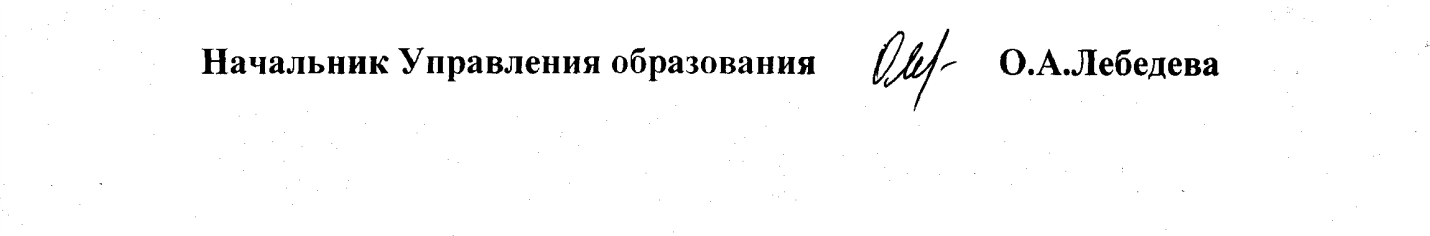 